Государственное профессиональное образовательное учреждение Ярославской области Мышкинский политехнический колледж"УТВЕРЖДАЮ":ДИРЕКТОР ГПОУ ЯО 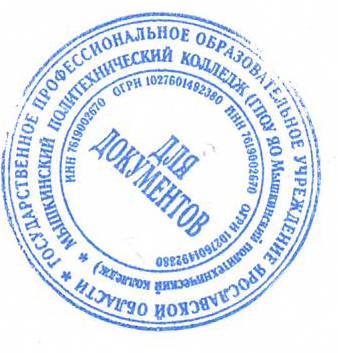 Мышкинского политехнического колледжа______________Т.А. Кошелева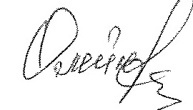 «30» августа 2021 г Приказ№_____от______2021 годаРАБОЧАЯ ПРОГРАММАобщепрофессиональной дисциплиныОП.03 Материаловедениепо профессии23.01.17 "Мастер по ремонту и обслуживанию автомобилей"Форма обучения: очнаяНормативный срок обучения: 2 года 10 месяцевРазработчик:преподавательМолодцова М.Н.СОГЛАСОВАНО НА ЗАСЕДАНИИ МК«30» августа 2021 г.Мышкин, 2021СОДЕРЖАНИЕ1. ОБЩАЯ ХАРАКТЕРИСТИКА ПРОГРАММЫ УЧЕБНОЙ ДИСЦИПЛИНЫ ОП. 03 Материаловедение1.1. Область применения программыПрограмма учебной дисциплины является частью основной образовательной программы в соответствии с ФГОС СПО по профессии 23.01.17 Мастер по ремонту и обслуживанию автомобилей.1.2. Место дисциплины в структуре основной профессиональной образовательной программы: Учебная дисциплина входит в общеобразовательный цикл.1.3. Цель и планируемые результаты освоения дисциплины:В результате освоения дисциплины обучающийся должен уметь:- использовать материалы в профессиональной деятельности;- определять основные свойства материалов по маркам;- выбирать материалы на основе анализа их свойств для конкретного применения.В результате освоения дисциплины обучающийся должен знать:- основные свойства, классификацию, характеристики применяемых в профессиональной деятельности материалов;- физические и химические свойства горючих и смазочных материалов;- области применения материалов;- характеристики лакокрасочных покрытий автомобильных кузовов;- требования к состоянию лакокрасочных покрытий.В результате освоения дисциплины обучающийся осваивает элементы компетенций:Выпускник, освоивший программу СПО по профессии должен обладать общими компетенциями:Выпускник, освоивший программу СПО по профессии должен обладать профессиональными компетенциями: 2. СТРУКТУРА И СОДЕРЖАНИЕ УЧЕБНОЙ ДИСЦИПЛИНЫ2.1. Объем учебной дисциплины и виды учебной работы.2 Тематический план и содержание учебной дисциплины Материаловедение. УСЛОВИЯ РЕАЛИЗАЦИИ ПРОГРАММЫ ДИСЦИПЛИНЫ 3.1. Требования к минимальному материально-техническому обеспечению Реализация программы дисциплины требует наличия учебного кабинета.Оборудование учебного кабинета: - посадочные места по количеству обучающихся; - рабочее место преподавателя; - комплект плакатов по основам материаловедению; - коллекция металлов и сплавов; Технические средства обучения: - компьютер с лицензионным программным обеспечением; - мультимедиапроектор.3.2. Информационное обеспечение обучения Перечень рекомендуемых учебных изданий, Интернет-ресурсов, дополнительной литературы Основная литератураАдаскин, А.М. Материаловедение / А.М. Адаскин, В.М. Зуев. – М.: Металлообработка, 2010.- 326 с. Интернет-ресурсы   1. On–line библиотека [Электронный ресурс] Режим доступа: http://www.bestlibrary.ru   2. Научная библиотека МГУ [Электронный ресурс] Режим доступа: http://www.lib.msu.su   3. Государственная публичная научно–техническая библиотека России [Электронный ресурс] Режим доступа: http://www.vavilon.ru/3.3. Организация образовательного процессаОсвоение программы дисциплины по профессии 23.01.17 Мастер по ремонту и обслуживанию автомобилей предшествует изучению следующих дисциплин:Электротехника;Охрана труда;Безопасность жизнедеятельности;ПМ.01 Техническое состояние систем, агрегатов, деталей и механизмов автомобиля;ПМ.03 Текущий ремонт различных типов автомобилей.3.4. Кадровое обеспечение образовательного процессаРеализация образовательной программы должна быть обеспечена руководящими и педагогическими работниками образовательной организации, а также лицами, привлекаемыми к реализации образовательной программы на условиях гражданско-правового договора, в том числе из числа руководителей и работников организаций, направление деятельности которых соответствует области профессиональной деятельности, указанной в пункте 1.5 ФГОС СПО по профессии 23.01.17 Мастер по ремонту и обслуживанию автомобилей и имеющих стаж работы в данной профессиональной области не менее 3 лет.Квалификация педагогических работников образовательной организации должна отвечать квалификационным требованиям, указанным в квалификационных справочниках, и (или) профессиональном стандарте «Педагог профессионального обучения, профессионального образования и дополнительного профессионального образования». Педагогические работники получают дополнительное профессиональное образование по программам повышения квалификации, в том числе в форме стажировки в организациях направление деятельности которых соответствует области профессиональной деятельности «40 Сквозные виды профессиональной деятельности в промышленности», не реже 1 раза в 3 года с учетом расширения спектра профессиональных компетенций.Доля педагогических работников (в приведенных к целочисленным значениям ставок), обеспечивающих освоение обучающимися профессиональных модулей, имеющих опыт деятельности не менее 3 лет в организациях, направление деятельности которых соответствует области профессиональной деятельности, указанной в пункте 1.5 ФГОС СПО по профессии 23.01.17 Мастер по ремонту и обслуживанию автомобилей, в общем числе педагогических работников, реализующих образовательную программу, должна быть не менее 25 процентов.4. КОНТРОЛЬ И ОЦЕНКА РЕЗУЛЬТАТОВ ОСВОЕНИЯ УЧЕБНОЙ ДИСЦИПЛИНЫВозможности использования программы в других ООПРабочая программа учебной дисциплины может быть использована в профессиональной подготовке работников в области технического обслуживания и ремонта автомобилей укрупненной группе 23.00.00 Техника и технологии наземного транспорта.1. ОБЩАЯ ХАРАКТЕРИСТИКА ПРОГРАММЫ УЧЕБНОЙ ДИСЦИПЛИНЫ42. СТРУКТУРА  УЧЕБНОЙ ДИСЦИПЛИНЫ63. УСЛОВИЯ РЕАЛИЗАЦИИ ПРОГРАММЫ104. КОНТРОЛЬ И ОЦЕНКА РЕЗУЛЬТАТОВ ОСВОЕНИЯ УЧЕБНОЙ ДИСЦИПЛИНЫ125. ВОЗМОЖНОСТИ ИСПОЛЬЗОВАНИЯ ПРОГРАММЫ В ДРУГИХ ООП12КодНаименование общих компетенцийОК 01.Выбирать способы решения задач профессиональной деятельности, применительно к различным контекстамОК 02.Осуществлять поиск, анализ и интерпретацию информации, необходимой для выполнения задач профессиональной деятельностиОК 03.Планировать и реализовывать собственное профессиональное и личностное развитиеОК 04.Работать в коллективе и команде, эффективно взаимодействовать с коллегами, руководством, клиентамиОК 05.Осуществлять устную и письменную коммуникацию на государственном языке с учетом особенностей социального и культурного контекстаОК 06.Проявлять гражданско-патриотическую позицию, демонстрировать осознанное поведение на основе традиционных общечеловеческих ценностейОК 07.Содействовать сохранению окружающей среды, ресурсосбережению, эффективно действовать в чрезвычайных ситуацияхОК 08.Использовать средства физической культуры для сохранения и укрепления здоровья в процессе профессиональной деятельности и поддержание необходимого уровня физической подготовленностиОК 09.Использовать информационные технологии в профессиональной деятельностиОК 10.Пользоваться профессиональной документацией на государственном и иностранном языкеОК 11.Планировать предпринимательскую деятельность в профессиональной сфере КодНаименование видов деятельности и профессиональных 
компетенцийВД 1Определять техническое состояние систем, агрегатов, деталей и механизмов автомобиляПК 1.1.Определять техническое состояние автомобильных двигателейПК 1.2.Определять техническое состояние электрических и электронных систем автомобилейПК 1.3.Определять техническое состояние автомобильных трансмиссийПК 1.4.Определять техническое состояние ходовой части и механизмов управления автомобилейПК 1.5. Выявлять дефекты кузовов, кабин и платформВД 2 Осуществлять техническое обслуживание автотранспорта согласно требованиям нормативно-технической документацииПК 2.1. Осуществлять техническое обслуживание автомобильных двигателейПК 2.2. Осуществлять техническое обслуживание электрических и электронных систем автомобилейПК 2.3. Осуществлять техническое обслуживание автомобильных трансмиссийПК 2.4. Осуществлять техническое обслуживание ходовой части и механизмов управления автомобилейПК 2.5. Осуществлять техническое обслуживание автомобильных кузововВД 3 Производить текущий ремонт различных типов автомобилей в соответствии с требованиями технологической документацииПК 3.1. Производить текущий ремонт автомобильных двигателейПК 3.2. Производить текущий ремонт узлов и элементов электрических и электронных систем автомобилейПК 3.3. Производить текущий ремонт автомобильных трансмиссийПК 3.4. Производить текущий ремонт ходовой части и механизмовуправления автомобилейПК 3.5. Производить ремонт и окраску кузововВид учебной работыОбъем часовМаксимальная учебная нагрузка52Обязательная учебная нагрузка52в том числе:в том числе:теоретическое обучение40лабораторные занятияпрактические занятия:         12Итоговая  аттестация проводится в форме      дифференцированного зачетаИтоговая  аттестация проводится в форме      дифференцированного зачетаНаименование разделов и темСодержание учебного материала, лабораторные и практические работы, самостоятельная работа обучающихся, курсовая работ (проект) (если предусмотрены)Содержание учебного материала, лабораторные и практические работы, самостоятельная работа обучающихся, курсовая работ (проект) (если предусмотрены)Объем часовУровень освоения12234Тема 1.  Металлы и сплавы ОК1-ОК11ПК3.1-ПК3.5Содержание учебного материалаСодержание учебного материала14Тема 1.  Металлы и сплавы ОК1-ОК11ПК3.1-ПК3.51.1Роль материалов в современной технике. Производство материалов и экология. Основные материалы для автомобильной техники.14Урок-путешествие«Роль материалов в современной технике»1Тема 1.  Металлы и сплавы ОК1-ОК11ПК3.1-ПК3.51.2Характерные свойства металлов и сплавов. Общие сведения о сплавах. Физические свойства металлов и сплавов (кристаллическое строение, электропроводность, теплопроводность, температура плавления, механическая деформируемость).  Технологические свойства металлов и сплавов (обрабатываемость резанием, свариваемость, ковкость, прокаливаемость, литейные свойства). Технологические пробы. Эксплуатационные свойства (прочность, твердость, износостойкость, ударная вязкость). Связь между структурой и свойствами металлов и сплавов. 14Урок изучения нового материала3Тема 1.  Металлы и сплавы ОК1-ОК11ПК3.1-ПК3.51.3Железоуглеродистые сплавы. Диаграмма состояния железо – углерод. 14Урок-Лекция2Тема 1.  Металлы и сплавы ОК1-ОК11ПК3.1-ПК3.51.4Чугуны и стали. Краткие сведения о производстве чугуна. Классификация и маркировка чугунов. Применение чугунов в автомобилестроении. Краткие сведения о производстве стал. Классификация и маркировка сталей. Применение сталей в автомобилестроении.14Лекция-диалог с элементами состязания « Железоуглеродистые сплавы»3Тема 1.  Металлы и сплавы ОК1-ОК11ПК3.1-ПК3.51.5Цветные металлы и сплавы. Основные свойства. Состав. Маркировка. Применение в автомобилестроении.14Урок-презентация« Цветные металлы»3Тема 1.  Металлы и сплавы ОК1-ОК11ПК3.1-ПК3.51.6Термическая обработка. Виды (отжиг, закалка, отпуск, химико-термическая обработка (ХТО), термомеханическая обработка). Назначение. Фазовые и структурные превращения при термической обработке стали. Влияние термической обработки на механические свойства стали. Технология термической обработки.14Урок изучения нового материала3Тема 1.  Металлы и сплавы ОК1-ОК11ПК3.1-ПК3.51.7Коррозия металлов и сплавов. Виды коррозии. Методы защиты. 14Урок-семинар3Тема 1.  Металлы и сплавы ОК1-ОК11ПК3.1-ПК3.5Лабораторно-Практические занятияЛабораторно-Практические занятия4Тема 1.  Металлы и сплавы ОК1-ОК11ПК3.1-ПК3.51Изучение области применения чугунов и сталей. Расшифровка маркировки чугунов и сталей по назначению, химическому составу и качеству. Выбор заготовок для изготовления несложных деталей автомобилей.4Урок-взаимообученияТема 1.  Металлы и сплавы ОК1-ОК11ПК3.1-ПК3.52Изучение области применения цветных металлов и сплавов. Расшифровка маркировки цветных металлов и сплавов  по назначению, химическому составу и качеству. Выбор заготовок для изготовления несложных деталей автомобилей.4Урок-взаимообученияТема 1.  Металлы и сплавы ОК1-ОК11ПК3.1-ПК3.5Контрольная работа по теме «Металлы и сплавы»Контрольная работа по теме «Металлы и сплавы»2Урок контроля знанийТема 1.  Металлы и сплавы ОК1-ОК11ПК3.1-ПК3.5Самостоятельная работа обучающихся.Систематическая проработка конспектов занятий, учебной и специальной технической литературы (по вопросам, составленным преподавателем, а также к параграфам и главам учебных пособий).Подготовка к практическим и лабораторным работам с использованием методических рекомендаций преподавателя, оформление практических и лабораторных работ и подготовка к их защите.Подготовка докладов, составление опорных конспектов, составление таблиц, разработка презентаций  в форме PowerPoint  по следующей примерной тематике:Современные технологии обработки металлов и сплавов в процессе восстановления деталей автомобилей.Влияние типов атомных связей на свойства металла.Связь между структурой и свойствами металлов и сплавов.Влияние нагрева на структуру и свойства деформированного металла.Применение основных свойств металлов и сплавов в автомобильной технике.Влияние свойств металлов и их сплавов на надёжность детали.Расшифровка марок сталей по назначению, химическому составу и качеству.Самостоятельная работа обучающихся.Систематическая проработка конспектов занятий, учебной и специальной технической литературы (по вопросам, составленным преподавателем, а также к параграфам и главам учебных пособий).Подготовка к практическим и лабораторным работам с использованием методических рекомендаций преподавателя, оформление практических и лабораторных работ и подготовка к их защите.Подготовка докладов, составление опорных конспектов, составление таблиц, разработка презентаций  в форме PowerPoint  по следующей примерной тематике:Современные технологии обработки металлов и сплавов в процессе восстановления деталей автомобилей.Влияние типов атомных связей на свойства металла.Связь между структурой и свойствами металлов и сплавов.Влияние нагрева на структуру и свойства деформированного металла.Применение основных свойств металлов и сплавов в автомобильной технике.Влияние свойств металлов и их сплавов на надёжность детали.Расшифровка марок сталей по назначению, химическому составу и качеству.8Тема 2. Неметаллические материалыОК1-ОК11ПК3.1-ПК3.52.1Понятие неметаллические материалы. Полимеры. Строение и основные свойства полимеров. Строение, назначение и основные свойства пластических масс, резины и других полимерных материалов. Виды резины и их назначение. Применение полимерных материалов в автомобилестроении.     8Урок изучения нового материала3Тема 2. Неметаллические материалыОК1-ОК11ПК3.1-ПК3.52.2Строение, назначение и основные свойства неорганических материалов. Применение неорганических материалов в автомобилестроении. Абразивные материалы. Общие сведения. Абразивный инструмент.8Урок изучения нового материала3Тема 2. Неметаллические материалыОК1-ОК11ПК3.1-ПК3.52.3Строение, назначение и свойства композиционных материалов. Применение композиционных материалов в автомобилестроении.8Урок-погружение«Новейшие материалы в машиностроении»3Тема 2. Неметаллические материалыОК1-ОК11ПК3.1-ПК3.52.4Лакокрасочные, антикоррозийные и герметизационные материалы. Клеи. Основные свойства, марки и область применения.8Комбинированный урок3Тема 2. Неметаллические материалыОК1-ОК11ПК3.1-ПК3.5Лабораторно-Практические занятияЛабораторно-Практические занятия6Тема 2. Неметаллические материалыОК1-ОК11ПК3.1-ПК3.51Изучение области применения полимерных материалов. Выбор полимерных материалов для ремонта деталей и оборудования автомобилей. 6Уроки совершенствования  знаний,умений, навыковТема 2. Неметаллические материалыОК1-ОК11ПК3.1-ПК3.52Изучение области применения неорганических материалов, лакокрасочных , антикоррозионных и герметизационных материалов. Выбор этих материалов для ремонта деталей и оборудования автомобилей. Изучение назначения и выбор абразивного инструмента для ремонта деталей автомобилей..6Уроки совершенствования  знаний,умений, навыковТема 2. Неметаллические материалыОК1-ОК11ПК3.1-ПК3.53Изучение области применения композиционных материалов. Выбор композиционных материалов для ремонта деталей и оборудования автомобилей.6Уроки совершенствования  знаний,умений, навыковТема 2. Неметаллические материалыОК1-ОК11ПК3.1-ПК3.5Контрольная работа по теме «Неметаллы и сплавы»Контрольная работа по теме «Неметаллы и сплавы»2Урок контроля знанийТема 2. Неметаллические материалыОК1-ОК11ПК3.1-ПК3.5Самостоятельная работа обучающихся.Систематическая проработка конспектов занятий, учебной и специальной технической литературы (по вопросам, составленным преподавателем, а также к параграфам и главам учебных пособий).Подготовка к практическим и лабораторным работам с использованием методических рекомендаций преподавателя, оформление практических и лабораторных работ и подготовка к их защите. Подготовка докладов, составление опорных конспектов, составление таблиц, разработка презентаций  в форме PowerPoint  по следующей примерной тематике:Современные неметаллические материалы, применяемые в автомобилестроении. Свойства и область применения данных материалов.Сравнительная характеристика современных неметаллических материалов.Технология производства резиновых изделий.Самостоятельная работа обучающихся.Систематическая проработка конспектов занятий, учебной и специальной технической литературы (по вопросам, составленным преподавателем, а также к параграфам и главам учебных пособий).Подготовка к практическим и лабораторным работам с использованием методических рекомендаций преподавателя, оформление практических и лабораторных работ и подготовка к их защите. Подготовка докладов, составление опорных конспектов, составление таблиц, разработка презентаций  в форме PowerPoint  по следующей примерной тематике:Современные неметаллические материалы, применяемые в автомобилестроении. Свойства и область применения данных материалов.Сравнительная характеристика современных неметаллических материалов.Технология производства резиновых изделий.7Тема 3. Горюче-смазочные материалы и эксплуатационные жидкостиОК1-ОК11ПК3.1-ПК3.5СодержаниеСодержание12Тема 3. Горюче-смазочные материалы и эксплуатационные жидкостиОК1-ОК11ПК3.1-ПК3.53.1Бензин: назначение, применение, показатели качества, общие свойства, токсичность, огнеопасность. Марки бензинов и их применение. 12Уроу-самообразования3Тема 3. Горюче-смазочные материалы и эксплуатационные жидкостиОК1-ОК11ПК3.1-ПК3.53.2Дизельное топливо: назначение, применение, показатели качества, общие свойства, токсичность, огнеопасность. Марки дизельных топлив и их применение.12Уроу-самообразования3Тема 3. Горюче-смазочные материалы и эксплуатационные жидкостиОК1-ОК11ПК3.1-ПК3.53.3Газовое топливо: назначение, применение, показатели качества, общие свойства, токсичность, огнеопасность.  Марки газового топлива и их применение.12Уроу-самообразования3Тема 3. Горюче-смазочные материалы и эксплуатационные жидкостиОК1-ОК11ПК3.1-ПК3.53.4Моторные, трансмиссионные и гидравлические масла. Назначение, марки, применение, показатели качества, общие  свойства, токсичность, огнеопасность. 12Урок-презентация3Тема 3. Горюче-смазочные материалы и эксплуатационные жидкостиОК1-ОК11ПК3.1-ПК3.53.5Пластичные смазки. Назначение, марки, применение, показатели качества, общие  свойства, токсичность.12Урок-презентация3Тема 3. Горюче-смазочные материалы и эксплуатационные жидкостиОК1-ОК11ПК3.1-ПК3.53.6Тормозные жидкости. Электролиты. Амортизаторные жидкости. Назначение, применение, показатели качества, общие свойства, марки, токсичность, огнеопасность.12Урок-презентация3Тема 3. Горюче-смазочные материалы и эксплуатационные жидкостиОК1-ОК11ПК3.1-ПК3.5Лабораторно-практическое занятие Лабораторно-практическое занятие 2Тема 3. Горюче-смазочные материалы и эксплуатационные жидкостиОК1-ОК11ПК3.1-ПК3.51Определение марки и качества ГСМ. Выбор ГСМ для различных автомобилей.2Уроки совершенствования  знаний,умений, навыковТема 3. Горюче-смазочные материалы и эксплуатационные жидкостиОК1-ОК11ПК3.1-ПК3.5 Контрольная работа по теме «Горюче-смазочные материалы и эксплуатационные жидкости» Контрольная работа по теме «Горюче-смазочные материалы и эксплуатационные жидкости»2Урок контроля знанийСамостоятельная работа обучающихся.Систематическая проработка конспектов занятий, учебной и специальной технической литературы (по вопросам, составленным преподавателем, а также к параграфам и главам учебных пособий).Подготовка к практическим и лабораторным работам с использованием методических рекомендаций преподавателя, оформление практических и лабораторных работ и подготовка к их защите. Поиск информации и изучение новых марок горюче-смазочных и эксплуатационных материалов, их свойств и области применения. Подготовка к контрольным работам и зачету.Подготовка докладов, составление опорных конспектов, составление таблиц, разработка презентаций  в форме PowerPoint  по следующей примерной тематике:Пути снижения эксплуатационного расхода топлива и масел.Влияние сопутствующих веществ в топливе на его качество.Новые марки автомобильного топлива, свойства, область применения. Требования, предъявляемые к топливным сжатым газам.Отечественные и зарубежные трансмиссионные масла.Марки горюче-смазочных и эксплуатационных материалов, свойства и область применения.Изменение свойств тормозной жидкости в процессе эксплуатации транспортного средства.Характеристики охлаждающих жидкостей.Самостоятельная работа обучающихся.Систематическая проработка конспектов занятий, учебной и специальной технической литературы (по вопросам, составленным преподавателем, а также к параграфам и главам учебных пособий).Подготовка к практическим и лабораторным работам с использованием методических рекомендаций преподавателя, оформление практических и лабораторных работ и подготовка к их защите. Поиск информации и изучение новых марок горюче-смазочных и эксплуатационных материалов, их свойств и области применения. Подготовка к контрольным работам и зачету.Подготовка докладов, составление опорных конспектов, составление таблиц, разработка презентаций  в форме PowerPoint  по следующей примерной тематике:Пути снижения эксплуатационного расхода топлива и масел.Влияние сопутствующих веществ в топливе на его качество.Новые марки автомобильного топлива, свойства, область применения. Требования, предъявляемые к топливным сжатым газам.Отечественные и зарубежные трансмиссионные масла.Марки горюче-смазочных и эксплуатационных материалов, свойства и область применения.Изменение свойств тормозной жидкости в процессе эксплуатации транспортного средства.Характеристики охлаждающих жидкостей.9Результаты обученияКритерии оценкиФормы и методы оценкиВ результате освоения дисциплины обучающийся должен уметь:- использовать эксплуатационные материалы в профессиональной деятельности;- определять основные свойства материалов по маркам;- выбирать материалы на основе анализа их свойств, для конкретного примененияУровень самостоятельности выполнение заданийОценка результатов деятельности студентов при выполнении и защите лабораторных и практических занятийВ результате освоения дисциплины обучающийся должен знать:- основные свойства, классификацию, характеристики применяемых в профессиональной деятельности материалов;- физические и химические свойства горючих и смазочных материалов;- области применения материалов;- марки и модели автомобилей, их технические характеристики и особенности конструкции;- характеристики лакокрасочных покрытий автомобильных кузовов;- оборудование и материалы для ремонта кузова;- требования к состоянию лакокрасочных покрытий.Тестирование – 75%устный опрос, тестовые занятия, текущий контроль в форме ответов на контрольные вопросы; итоговый зачет